Маршрутный лист урока-квеста Учащийся _________________ЗаданияЗаданияОтметка о выполнении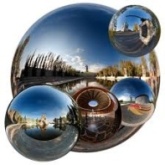 Игра «Куча мала»  Выбрать единицы времени и распределить их в порядке возрастания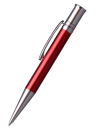 Минутка чистописания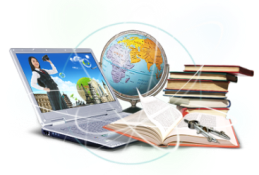 Знаете ли вы, что…?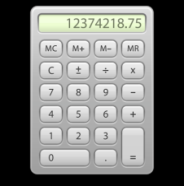 Нужен ли нам калькулятор?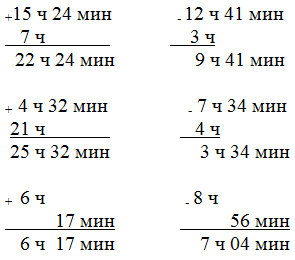 Вычисляем в столбик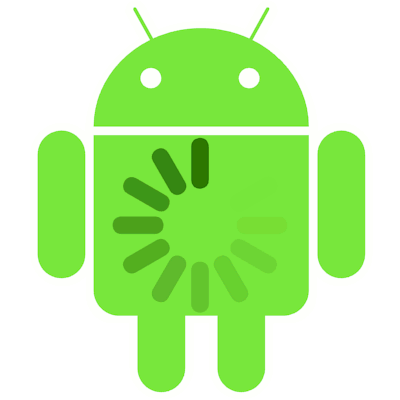 Перезагрузка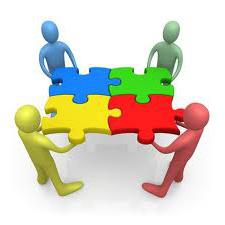 Цена времени. Умеем ли мы договариваться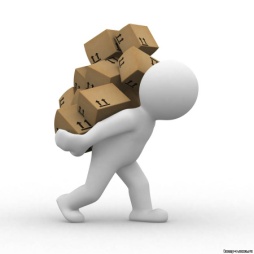 Работаем самостоятельно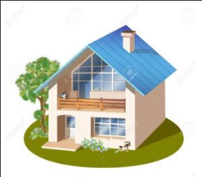 Домашнее задание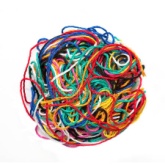 Клубок заданийРефлексивная игра